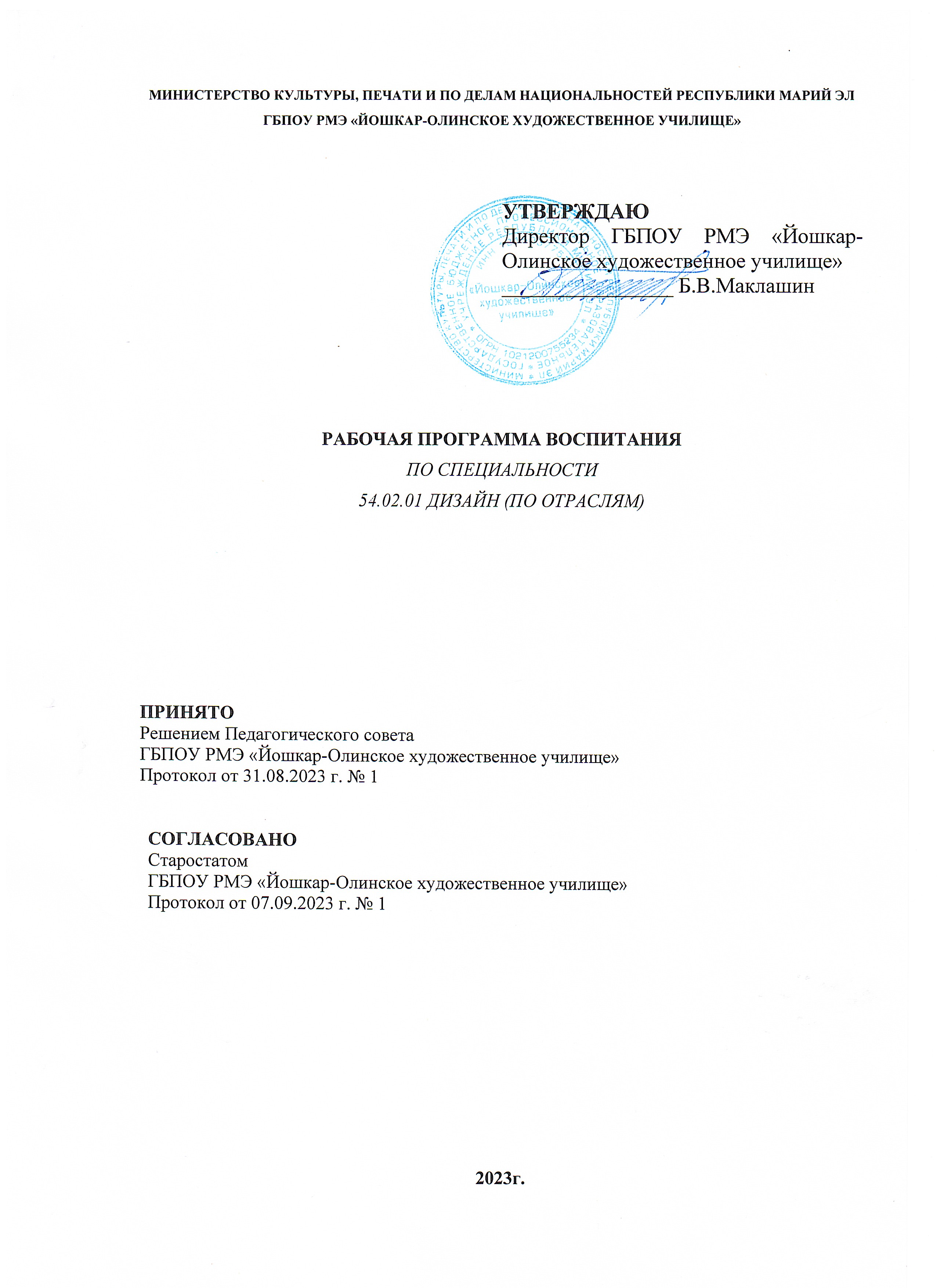 СОДЕРЖАНИЕРАЗДЕЛ 1. ПАСПОРТ РАБОЧЕЙ ПРОГРАММЫ ВОСПИТАНИЯДанная рабочая программа воспитания разработана с учетом преемственности целей и задач  Примерной программы воспитания для общеобразовательных организаций, одобренной решением Федерального учебно-методического объединения по общему образованию (утв. Протоколом заседания УМО по общему образованию Минпросвещения России № 2/20от 02.06.2020 г.).Согласно Федеральному закону «Об образовании» от 29.12.2012 г. № 273-ФЗ (в ред. Федерального закона от 31.07.2020 г. № 304-ФЗ) «воспитание – деятельность, направленная на развитие личности, создание условий для самоопределения и социализации обучающихся на основе социокультурных, духовно-нравственных ценностей и принятых в российском обществе правил 
и норм поведения в интересах человека, семьи, общества и государства, формирование 
у обучающихся чувства патриотизма, гражданственности, уважения к памяти защитников Отечества и подвигам Героев Отечества, закону и правопорядку, человеку труда и старшему поколению, взаимного уважения, бережного отношения к культурному наследию и традициям многонационального народа Российской Федерации, природе и окружающей среде».Планируемые личностные результаты 
в ходе реализации образовательной программыРАЗДЕЛ 2. ОЦЕНКА ОСВОЕНИЯ ОБУЧАЮЩИМИСЯ ОСНОВНОЙ ОБРАЗОВАТЕЛЬНОЙ ПРОГРАММЫ В ЧАСТИ ДОСТИЖЕНИЯ ЛИЧНОСТНЫХ РЕЗУЛЬТАТОВОценка достижения обучающимися личностных результатов проводится в рамках контрольных и оценочных процедур, предусмотренных настоящей программой, и осуществляется в двух направлениях:- наличие условий для воспитания обучающихся: формирование воспитательного пространства и развитие образовательной (воспитательной) среды;- эффективность проводимых мероприятий, направленных на профессионально-личностное развитие обучающихся, формирование квалифицированных специалистов, готовых к самостоятельной профессиональной деятельности в современном обществе.Показатели внутренней оценки качества условий, созданных для воспитания обучающихся, эффективности реализации рабочей программы воспитания и оценка результативности воспитательной работы отражены в таблице 1. Оценка результативности воспитательной работы.Таблица 1. Оценка результативности воспитательной работыРАЗДЕЛ 3. ТРЕБОВАНИЯ К РЕСУРСНОМУ ОБЕСПЕЧЕНИЮ ВОСПИТАТЕЛЬНОЙ РАБОТЫРеализация рабочей программы воспитания предполагает комплексное взаимодействие педагогических, руководящих и иных работников училища, обучающихся и родителей (законных представителей) несовершеннолетних обучающихся.Воспитательные мероприятия (в том числе, виртуальные экскурсии, семинары и т.п.) проводятся с применением дистанционных образовательных технологий. Ресурсное обеспечение воспитательной работы направлено на создание условий для осуществления воспитательной деятельности обучающихся, в том числе инвалидов и лиц с ОВЗ, в контексте реализации образовательной программы. Для реализации рабочей программы воспитания инвалидами и лицами с ограниченными возможностями здоровья создаются специальные условия с учетом особенностей их психофизического развития, индивидуальных возможностей и состояния здоровья.3.1. Нормативно-правовое обеспечение воспитательной работыРабочая программа воспитания разработана в соответствии 
с нормативно-правовыми документами федеральных и региональных органов исполнительной власти в сфере образования, культуры, требованиями ФГОС СПО, с учетом сложившегося опыта воспитательной деятельности и имеющимися ресурсами в ГБПОУ РМЭ «Йошкар-Олинское художественное училище».Воспитательная работа в училище осуществляется в соответствии с настоящей Программой, на основе руководящих положений и требований, изложенных в следующих нормативно-правовых документах:Конституция Российской Федерации;
 Федеральный закон от 29.12.2012 г. № 273-ФЗ «Об образовании в Российской Федерации»;
 Федеральный Закон от 31.07.2020 № 304-ФЗ «О внесении изменений в Федеральный закон «Об образовании в Российской Федерации» по вопросам воспитания обучающихся» (далее-ФЗ-304);
 Стратегия государственной национальной политики Российской Федерации на период до 2025 года, утверждена указом Президента РФ от 19 декабря 2012 г. N 1666;
 Указ Президента Российской Федерации от 7 мая 2018 г. № 204 «О национальных целях и стратегических задачах развития Российской Федерации на период до 2024 года». Национальный проект «Образование»;
 Указ Президента Российской Федерации от 21.07.2020 № 474 «О национальных целях развития Российской Федерации на период до 2030 года»;
 Стратегия развития воспитания до 2025 года, утверждена Распоряжением Правительства РФ от 29 мая 2015 г. № 996-р;
 План мероприятий по реализации в 2021–2025 годах «Стратегии развития воспитания в Российской Федерации на период до 2025 года», утвержден распоряжением Правительства Российской Федерации от 12.11.2020 № 2945-р;
 Концепция профилактики употребления психоактивных веществ в образовательной среде на период до 2025 года, утверждена Министерством просвещения РФ 15.06.2021
 Государственной программа Республики Марий Эл "Государственная национальная политика Республики Марий Эл на 2013 - 2025 годы», утвержденная постановлением Правительства Республики Марий Эл от 8 октября 2012 года N 387
 Концепция государственной национальной политики Республики Марий Эл, утвержденная указом Главы Республики Марий Эл от 08 мая 2015 года N 113;
 Государственная программа Республики Марий Эл «Развитие образования» на 2013-2025 годы, утверждена Постановлением Правительства Республики Марий Эл от 30 ноября 2012 г. № 452;
 Государственная программа Республики Марий Эл "Развитие физической культуры, спорта, туризма и молодежной политики в Республике Марий Эл" на 2013 - 2025 годы, утверждена постановлением Правительства Республики Марий Эл от 30 ноября 2012 года N 449;
 Государственная программа Республики Марий Эл «Патриотическое воспитание граждан и допризывная подготовка молодежи к военной службе" на 2016 - 2025 годы», утверждена постановлением правительства Республики Марий Эл от 10 октября 2016 года N 440;
 Государственная программа Республики Марий Эл «Профилактика правонарушений на территории Республики Марий Эл на 2017 - 2025 годы», утверждена постановлением Правительства Республики Марий Эл от 22 февраля 2017 г. N 84;
 Межведомственная программа «Развитие добровольчества (волонтерства) в Республике Марий Эл» на 2019-2024 годы;3.2. Кадровое обеспечение воспитательной работыУправление воспитательной работой обеспечивается кадровым составом, включающим директора, который несёт ответственность за организацию воспитательной работы в профессиональной образовательной организации, заместителя директора, непосредственно курирующего данное направление, ведущих преподавателей, преподавателей. Для реализации рабочей программы воспитания привлекаются как преподаватели и сотрудники училища, так и иные лица, обеспечивающие прохождения производственных практик, проведение мероприятий, а также родители (законные представители) несовершеннолетних обучающихся.3.3. Материально-техническое обеспечение воспитательной работыГБПОУ РМЭ «Йошкар-Олинское художественное училище» располагает материально-технической базой, обеспечивающей проведение всех видов дисциплинарной и междисциплинарной подготовки,  практической работы обучающихся, предусмотренных учебным планом и соответствующей действующим санитарным и противопожарным правилам и нормам в разрезе выбранных траекторий.Основными условиями реализации рабочей программы воспитания являются соблюдение безопасности, выполнение противопожарных правил, санитарных норм и требований.Для проведения воспитательной работы училище располагает следующими ресурсами: библиотека, кабинет с выходом в Интернет, актовый зал, выставочный зал с необходимым для занятий материально-техническим обеспечением (оборудование, инвентарь и т.п.).3.4. Информационное обеспечение воспитательной работыИнформационное обеспечение воспитательной работы имеет в своей инфраструктуре объекты, обеспеченные средствами связи, компьютерной и мультимедийной техникой, 
интернет-ресурсами и специализированным оборудованием.Информационное обеспечение воспитательной работы направлено на: информирование о возможностях для участия обучающихся в социально значимой деятельности; информационную и методическую поддержку воспитательной работы; планирование воспитательной работы и её ресурсного обеспечения; мониторинг воспитательной работы; дистанционное взаимодействие всех участников (обучающихся, педагогических работников, органов управления в сфере образования, общественности); дистанционное взаимодействие с другими организациями социальной сферы.Информационное обеспечение воспитательной работы включает: комплекс информационных ресурсов, в том числе цифровых, совокупность технологических и аппаратных средств (компьютеры, принтеры, сканеры и др.). Система воспитательной деятельности ГБПОУ РМЭ «Йошкар-Олинское художественное училище» представлена на сайте организации.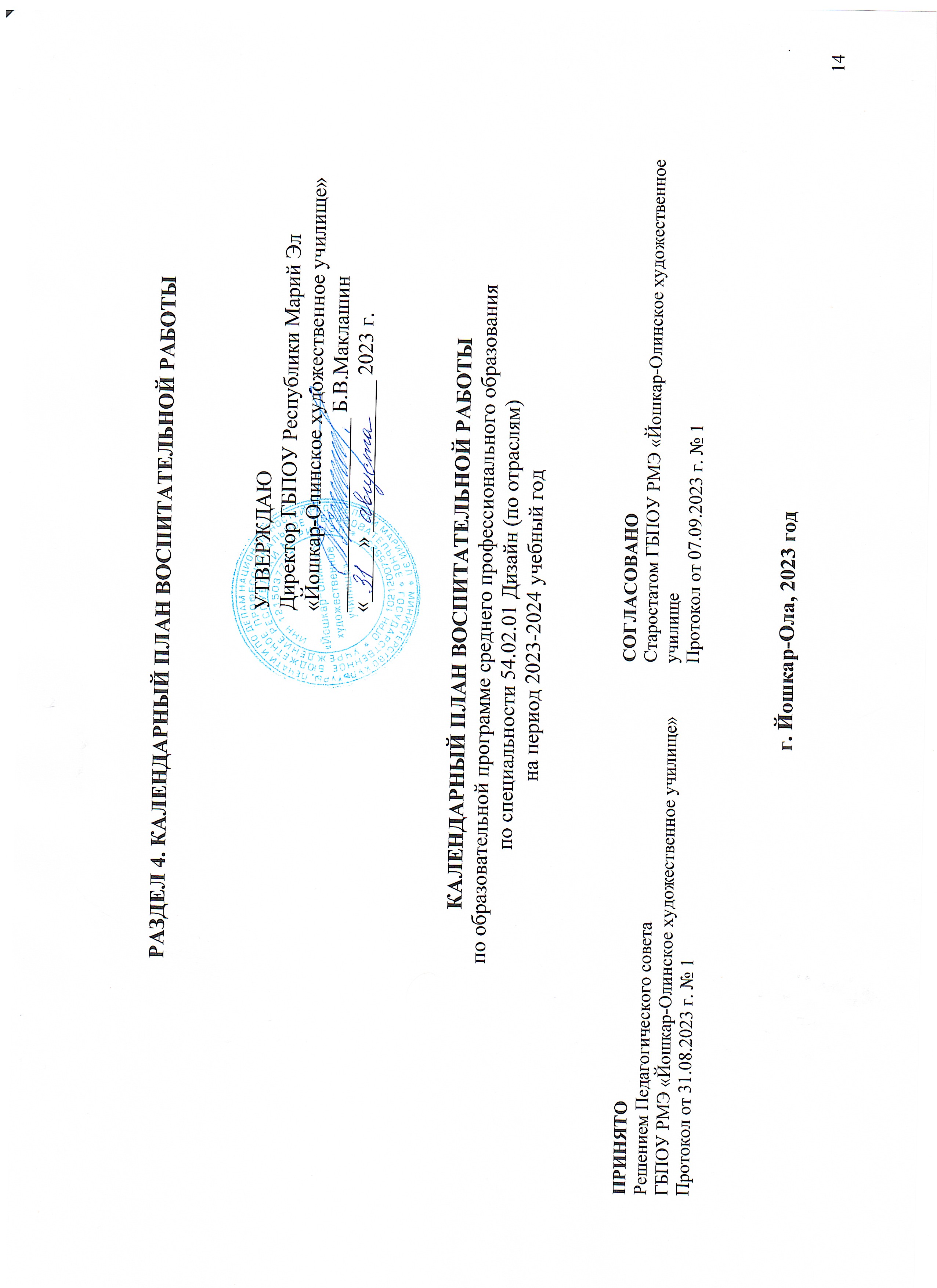 РАЗДЕЛ 1. ПАСПОРТ РАБОЧЕЙ ПРОГРАММЫ ВОСПИТАНИЯ ……………3РАЗДЕЛ 2. ОЦЕНКА ОСВОЕНИЯ ОБУЧАЮЩИМИСЯ ОСНОВНОЙ ОБРАЗОВАТЕЛЬНОЙ ПРОГРАММЫ В ЧАСТИ ДОСТИЖЕНИЯ ЛИЧНОСТНЫХ РЕЗУЛЬТАТОВ ……………………………….8РАЗДЕЛ 3. ТРЕБОВАНИЯ К РЕСУРСНОМУ ОБЕСПЕЧЕНИЮ ВОСПИТАТЕЛЬНОЙ РАБОТЫ ……………………………………………………..10РАЗДЕЛ 4. КАЛЕНДАРНЫЙ ПЛАН ВОСПИТАТЕЛЬНОЙ РАБОТЫ …………14Название СодержаниеНаименование программыРабочая программа воспитания по специальности54.02.01 Дизайн (по отраслям).Основания для разработки программыНастоящая программа разработана на основе следующих нормативных правовых документов:Конституция Российской Федерации;Указ Президента Российской Федерации от 21.07.2020 г. № 474 
«О национальных целях развития Российской Федерации на период до 2030 года»;Федеральный закон от 31.07.2020 г. № 304-ФЗ «О внесении изменений 
в Федеральный закон «Об образовании в Российской Федерации» по вопросам воспитания обучающихся» (далее – ФЗ-304);распоряжение Правительства Российской Федерации от 12.11.2020 г. № 2945-р об утверждении Плана мероприятий по реализации 
в 2021–2025 годах Стратегии развития воспитания в Российской Федерации на период до 2025 года;Федеральный государственный образовательный стандарт среднего профессионального образования по специальности 54.02. 01 Дизайн (по отраслям), утвержденный Приказом Минобрнауки России от 27.10.2014 г. № 1391;Профессиональный стандарт «Специалист по техническим процессам художественной деятельности» (утвержден приказом Министерства труда и социальной защиты Российской Федерации от 08.09.2014 г. № 611н, зарегистрирован Министерством юстиции Российской Федерации 29.09.2014 г., регистрационный № 34157).Цель программыЦель рабочей программы воспитания – личностное развитие обучающихся 
и их социализация, проявляющиеся в развитии их позитивных отношений 
к общественным ценностям, приобретении опыта поведения и применения сформированных общих компетенций специалистов среднего звена на практике.Сроки реализации программыНа базе основного общего образования в очной форме – 3 года 10 месяцев.Исполнители 
программыКоординацию деятельности по реализации Программы осуществляет директор, заместитель директора по воспитательной работе.Практическую работу осуществляет педагогический коллектив училища: преподаватели, кураторы учебных групп, библиотекарь, руководители творческих объединений, члены старостата, волонтерского объединения, представители родителей, представители организаций – работодателей, советник директора по воспитанию и взаимодействию с детскими общественными объединениями.Личностные результаты реализации программы воспитания (дескрипторы)Код личностных результатов реализации программы воспитанияОсознающий российскую гражданскую идентичность, патриотизм, уважение к своему народу, чувства ответственности перед Родиной, гордости за свой край, свою Родину, прошлое и настоящее многонационального народа России, уважение государственных символов (герб, флаг, гимн)ЛР 1Проявляющий гражданскую позицию как активного и ответственного члена российского общества, осознающего свои конституционные права и обязанности, уважающего закон и правопорядок, обладающего чувством собственного достоинства, осознанно принимающего традиционные национальные и общечеловеческие гуманистические и демократические ценностиЛР 2Готовый к служению Отечеству, его защитеЛР 3Проявляющий и демонстрирующий сформированное мировоззрение, соответствующее современному уровню развития науки и общественной практики, основанного на диалоге культур, а также различных форм общественного сознания, осознание своего места в поликультурном миреЛР 4Демонстрирующий сформированность основ саморазвития и самовоспитания в соответствии с общечеловеческими ценностями и идеалами гражданского общества; готовность и способность к самостоятельной, творческой и ответственной деятельностиЛР 5Проявляющий толерантное сознание и поведение в поликультурном мире, готовность и способность вести диалог с другими людьми, достигать в нем взаимопонимания, находить общие цели и сотрудничать для их достижения, способность противостоять идеологии экстремизма, национализма, ксенофобии, дискриминации по социальным, религиозным, расовым, национальным признакам и другим негативным социальным явлениямЛР 6Проявляющий навыки сотрудничества со сверстниками, детьми младшего возраста, взрослыми в образовательной, общественно полезной, учебно-исследовательской, проектной и других видах деятельностиЛР 7Проявляющий и демонстрирующий нравственное сознание и поведение на основе усвоения общечеловеческих ценностейЛР 8Готовый и способный к образованию, в том числе самообразованию, на протяжении всей жизни; сознательное отношение к непрерывному образованию как условию успешной профессиональной и общественной деятельностиЛР 9Проявляющий и демонстрирующий эстетическое отношение к миру, включая эстетику быта, научного и технического творчества, спорта, общественных отношенийЛР 10Принимающий и реализующий ценности здорового и безопасного образа жизни, потребности в физическом самосовершенствовании, занятиях спортивнооздоровительной деятельностью, неприятие вредных привычек: курения, употребления алкоголя, наркотиковЛР 11Проявляющий бережное, ответственное и компетентное отношение к физическому и психологическому здоровью, как собственному, так и других людей, умение оказывать первую помощьЛР 12Делающий осознанный выбор будущей профессии и возможностей реализации собственных жизненных планов; отношение к профессиональной деятельности как возможности участия в решении личных, общественных, государственных, общенациональных проблемЛР 13Проявляющий и демонстрирующий сформированность экологического мышления, понимания влияния социально-экономических процессов на состояние природной и социальной среды; приобретение опыта эколого-направленной деятельностиЛР 14Проявляющий и демонстрирующий ответственное отношение к созданию семьи на основе осознанного принятия ценностей семейной жизниЛР 15Наименование профессионального модуля, 
учебной дисциплины Код личностных результатов реализации программы воспитанияОУП.01 Русский языкЛР 1,4,8,9ОУП.02 ЛитератураЛР 1,2,4,6-10ОУП.03 МатематикаЛР 14ОУП.04 Иностранный языкЛР 2,4-10,13ОУП.05 ИнформатикаЛР 4,9,14ОУП.06 ФизикаЛР 4,9,14ОУП.07 ХимияЛР 4,9,14ОУП.08 БиологияЛР 4,9,11,12,14ОУП.09 ИсторияЛР 1-6,8,9ОУП.10 ОбществознаниеЛР 1-6,8,9ОУП.11 ГеографияЛР 1,2,4,6,9,13,14ОУП.12 Физическая культураЛР 11,12ОУП.13 Основы безопасности жизнедеятельностиЛР 1-6,11,12ОДП.01 Родной язык (русский)ЛР 1,4,8,9ОДП.02 История мировой культуры ЛР 1,2,4,6-10ОДП.03 История искусствЛР 1,2,4,6-10ОДП.04 ЭтнографияЛР 1,2,4,6-10ОДП.05 ПравоЛР 1-6,8,9СГ.01 История РоссииЛР 1-6,8,9СГ.02 Иностранный язык в профессиональной деятельностиЛР 2,4,5,6СГ.03 Безопасность жизнедеятельностиЛР 1-6,11,12СГ.04 Физическая культураЛР 11,12СГ.05 Основы финансовой грамотностиЛР 13-15СГ.06 Основы предпринимательскойЛР 9,13-15СГ.07 ЭкологияЛР 14ОП.01 Рисунок и живописьЛР 2,4-6,9,10,13ОП.02 История дизайнаЛР 4,10,13ОП.03 ЧерчениеЛР 10,13ОП.04 Введение в специальностьЛР 10,13ОП.05 Компьютерная графикаЛР 10,13ОП.06 Пластическая анатомияЛР 10,13ОП.07 ПерспективаЛР 10,13ОП.08 ШрифтЛР 10,13ОП.09 ЦветоведениеЛР 10,13ОП.10 ФотоделоЛР 10,13ОП.11 ТипографикаЛР 10,13МДК.01.01. Дизайн-проектированиеЛР 1-15МДК.01.02. Средства исполнения дизайн-проектовЛР 1-15ПМ.02. Педагогическая деятельностьЛР 1-15МДК.02.01. Педагогические основы преподавания творческих дисциплин ЛР 1-15МДК.02.02. Учебно-методическое обеспечение учебного процессаЛР 1-15ИндикаторыКачества личностиГражданственность и патриотизм- отношение к своей стране- отношение к малой родине- чувство долга- правовая культура- сформированность гражданской позиции; - участие в волонтерском движении- отсутствие фактов проявления идеологии терроризма и экстремизма среди обучающихсяТолерантность, проявление терпимости к другим народам и конфессиям- способность к состраданию и доброта- терпимость и доброжелательность- готовность оказать помощь- стремление к миру и добрососедству - соблюдение этических норм общения при взаимодействии с обучающимися, преподавателями- готовность к общению и взаимодействию с людьми самого разного статуса, этнической, религиозной принадлежностиУважение к труду - сознательное отношение к труду, проявление трудовой активности- добросовестность и ответственность за результат учебной деятельности и подготовки к профессиональной деятельности- демонстрация интереса к будущей профессии- участие в исследовательской и проектной работе- участие в конкурсах профессионального мастерства№п/пПоказатели качества и эффективности реализации программыЕдиница измеренияЗначение показателя учебной группыЗначение показателя учебной группыЗначение показателя учебной группыЗначение показателя учебной группы№п/пПоказатели качества и эффективности реализации программыЕдиница измеренияна 1 курсена 2 курсена 3 курсена 4 курсеРаздел 1. Показатели качества созданных условий для воспитания обучающихсяРаздел 1. Показатели качества созданных условий для воспитания обучающихсяРаздел 1. Показатели качества созданных условий для воспитания обучающихсяРаздел 1. Показатели качества созданных условий для воспитания обучающихсяРаздел 1. Показатели качества созданных условий для воспитания обучающихсяКоличество воспитательных мероприятий, в которых участвовали обучающиеся учебной группыед.Доля обучающихся, участвующих в работе старостата, волонтерского объединения, в организации общеучилищных мероприятий от общей численности обучающихся в учебной группе%Доля обучающихся, участвовавших в добровольном социально-психологическом тестировании на раннее выявление немедицинского потребления наркотических средств и психотропных веществ, от общей численности обучающихся группы%Раздел 2. Показатели эффективности проведенных воспитательных мероприятий для профессионально-личностного развития обучающихсяРаздел 2. Показатели эффективности проведенных воспитательных мероприятий для профессионально-личностного развития обучающихсяРаздел 2. Показатели эффективности проведенных воспитательных мероприятий для профессионально-личностного развития обучающихсяРаздел 2. Показатели эффективности проведенных воспитательных мероприятий для профессионально-личностного развития обучающихсяРаздел 2. Показатели эффективности проведенных воспитательных мероприятий для профессионально-личностного развития обучающихсяРаздел 2. Показатели эффективности проведенных воспитательных мероприятий для профессионально-личностного развития обучающихсяДоля обучающихся, не пропустивших ни одного учебного занятия по неуважительной причине от общей численности обучающихся в учебной группе%Доля обучающихся, участвовавших в предметных олимпиадах, профессиональных конкурсах от общей численности обучающихся в учебной группе%Доля обучающихся, получивших дипломы, грамоты за участие в творческих конкурсах, фестивалях, спортивных соревнованиях и иных мероприятиях различного уровня, от общей численности обучающихся в учебной группе%Количество обучающихся учебной группы, состоящих на различных видах профилактического учета/контролячел.Количество правонарушений, совершенных обучающимися учебной группы за учебный годед.Наименование должностиКол-во штатных единицФункционал, связанный с организацией и реализацией воспитательного процессаДиректор 1Несёт ответственность за организацию воспитательной работы в профессиональной образовательной организацииЗаместитель директора по учебной работе1Координация деятельности по реализации Программы воспитанияЗаместитель директора по воспитательной работе1Координация деятельности по реализации Программы воспитанияСоветник директора по воспитанию и взаимодействию с детскими общественными объединениями.1Организация воспитательной работы, обеспечивающая взаимодействие с различными социальными институтами Преподаватель12Реализация воспитательной составляющей (дескрипторов) на учебном занятииКуратор учебной группы8 Осуществление воспитательной, диагностической, адаптационно-социализирующей, информационно-мотивационной, консультационной функцииПреподаватель ОБЖ1Осуществление воспитательной, диагностической и информационно-мотивационной функции.Преподаватель физического воспитания1Осуществление воспитательной, диагностической и информационно-мотивационной функции.Наименования Кол-во единицОсновные требованияМастерские5Проведение всех видов дисциплинарной и междисциплинарной подготовки, практической работы обучающихся и соответствующим действующим санитарным и противопожарным правилам, и нормам.Учебные аудитории7Проведение всех видов дисциплинарной и междисциплинарной подготовки, практической работы обучающихся и соответствующим действующим санитарным и противопожарным правилам, и нормам.Библиотека с читальным залом с выходом в сеть Интернет1Обеспечение учебного и воспитательного процесса всеми формами и методами библиотечного и информационно-библиографического обслуживания: научно-исследовательская работа.Кабинет с выходом в сеть Интернет1Обеспечение доступа к информационным ресурсам Интернета, учебной и художественной литературе, коллекциям медиаресурсов на электронных носителях.Зал искусств1Проведение культурного студенческого досуга и занятий художественным творчеством, массовых мероприятий, собраний, представлений, досуга и общения обучающихся, группового просмотра кино- и видеоматериалов, организации сценической работы, театрализованных представлений; для работы органов студенческого самоуправления.Выставочный зал1Проведение выставок, мастер-классов, занятий художественным творчеством.ДатаСодержание и формы 
деятельностиУчастникиМесто 
проведенияОтветственныеКоды ЛРНаименование модуляСЕНТЯБРЬСЕНТЯБРЬСЕНТЯБРЬСЕНТЯБРЬСЕНТЯБРЬСЕНТЯБРЬСЕНТЯБРЬ1День знаний. Торжественная линейка.Вводные занятия. Ознакомительная экскурсия.1-4 курсыГБПОУ РМЭ «Йошкар-Олинское художественное училище»Заместитель директора по учебной работе, заместитель директора по воспитательной работе, кураторы учебных групп.ЛР 1-15«Ключевые дела ПОО»«Кураторство и поддержка»«Учебное занятие»«Профессиональный выбор»«Взаимодействие с родителями»3День окончания второй мировой войны. День солидарности в борьбе с терроризмом.Информационный час с анализом картины «Возвращение», выполненная выпускником училища Федоровым Артемом в 2015г. Просмотр видеофильма «Беслан - трагедия, которая не должна повториться»1-4 курсыУчебная аудиторияЗаместитель директора по воспитательной работе, кураторы учебных групп, лаборант.ЛР 1-9«Ключевые дела ПОО»«Кураторство и поддержка»«Учебное занятие» «Цифровая среда»4Разговоры о важномДень знаний Беседа «Проекты Российского общества «Знание»»1-4 курсыУчебные аудиторииЗаместитель директора по воспитательной работе, кураторы учебных групп, лаборант.ЛР 1-15«Ключевые дела ПОО»«Кураторство и поддержка»«Внеурочное занятие»6Месячник по безопасности детей в Республике Марий Эл.Тематическая встреча с сотрудниками правоохранительных органов «Знать, чтобы соблюдать» (сотрудниками Управления по контролю за оборотом наркотиков МВД по РМЭ, представителями отделения по пропаганде безопасности дорожного движения управления ГИБДД МВД по РМЭ, инспектором ОПДН УМВД России по г. Йошкар-Оле).1-4 курсыЗал искусствЗаместитель директора по воспитательной работе.ЛР 1-12«Ключевые дела ПОО»8Международный день распространения грамотностиИнтеллектуальная викторина «День грамотности»1-4 курсыУчебные аудиторииСоветник директора по воспитанию и взаимодействию с детскими общественными объединениямиЛР 2, 4-8, 11«Ключевые дела ПОО»10Международный день памяти жертв фашизмаИнформационный час на учебном занятии по дисциплине «История».1-4 курсыУчебная аудиторияСоветник директора по воспитанию и взаимодействию с детскими общественными объединениямиЛР 1-9«Ключевые дела ПОО»«Учебное занятие»11Разговоры о важном«Там, где Россия».(Интерактивная викторина.)Всероссийский день трезвости. Просмотр и обсуждение видеофильма «Изгой».1 курсУчебная аудиторияЗаместитель директора по воспитательной работе, кураторы учебных группЛР 1-15 «Ключевые дела ПОО» «Молодежные общественные объединения»«Внеурочное занятие»«Кураторство и поддержка»18Разговоры о важном100-летие со дня рождения Зои Космодемьянской100 лет со дня рождения советской партизанки З. Космодемьянской (1923-1941)Просмотр видеофильма «Подвиг Зои Космодемьянской. Бессмертный символ жизни» с последующим обсуждением1-4 курсыУчебная аудиторияСоветник директора по воспитанию и взаимодействию с детскими общественными объединениями, кураторы учебных группЛР 1-15«Ключевые дела ПОО»«Кураторство и поддержка»«Внеурочное занятие»19Введение в специальность.Встреча с Измаилом Ефимовым, заслуженный художник Российской Федерации.1 курсМастерские художниковЗаместитель директора по учебной работе, кураторы учебных групп.ЛР 13-15«Профессиональный выбор»20Акция «Первокурсник».Тренинги на командообразование.1,4 курсыВыставочный залПедагог-психологЛР 1-9 «Студенческое самоуправление»«Профессиональный выбор»25Разговоры о важномИзбирательная система России (30 лет ЦИК). Беседа.1-4 курсыУчебная аудиторияЗаместитель директора по воспитательной работе, кураторы учебных групп, лаборант.ЛР 1-15«Ключевые дела ПОО»«Кураторство и поддержка»«Внеурочное занятие»27Всемирный день туризма.Посещение «Музея леса»1-4 курсыМинистерство лесного хозяйства Республики Марий ЭлЗаместитель директора по учебной работе, заместитель директора по воспитательной работе, кураторы учебных групп.ЛР 13-15«Ключевые дела ПОО»«Кураторство и поддержка» «Профессиональный выбор»«Организация предметно-эстетической среды»30День воссоединения России и ДНР, ЛНР, Запорожских и Херсонских областей.Оформление поздравлений жителям Донбасса в виде видео открытки.1-4 курсыКабинет с выходом в сеть ИнтернетЗаместитель директора по воспитательной работе, кураторы учебных групп, лаборант.ЛР 1-9«Ключевые дела ПОО»«Кураторство и поддержка»«Учебное занятие» «Цифровая среда»ОКТЯБРЬОКТЯБРЬОКТЯБРЬОКТЯБРЬОКТЯБРЬОКТЯБРЬОКТЯБРЬ2День пожилых людей.Чествование ветеранов.Международный день музыки.Информационный час.Разговоры о важном.«День учителя» (дискуссия).Преподаватели и сотрудники, ушедшие на заслуженный отдыхЗал искусствЗаместитель директора по учебной работе, заместитель директора по воспитательной работе, председатель профсоюзного комитета, советник директора по воспитанию и взаимодействию с детскими общественными объединениямиЛР 1-8«Ключевые дела ПОО»«Кураторство и поддержка»«Внеурочное занятие»15.09-15.10.Социально-психологическое тестирование студентов, направленное на выявление немедицинского потребления наркотических средств и психотропных веществ.1-4 курсыУчебные аудиторииЗаместитель директора по воспитательной работе, педагог-психологЛР 1-9«Ключевые дела ПОО»4День защиты животных.Акция по сбору кормов для бездомных животных.1-4 курсыФойе ГБПОУ РМЭ «Йошкар-Олинское художественное училище»Заместитель директора по воспитательной работе, кураторы учебных групп, советник директора по воспитанию и взаимодействию с детскими общественными объединениямиЛР 1, 10«Ключевые дела ПОО»5День Учителя.Выставка портретов студентов и преподавателей, приуроченная празднованию Года педагога и наставника «Мой педагог-наставник»1-4 курсыФойе ГБПОУ РМЭ «Йошкар-Олинское художественное училище»Заместитель директора по воспитательной работеЛР 1-11«Ключевые дела ПОО»,«Организация предметно-эстетической среды»9Разговор о важномО взаимоотношениях в коллективе (беседа о буллинге).1-4 курсыУчебные аудиторииЗаместитель директора по воспитательной работе, кураторы учебных групп, педагог-психолог.ЛР 1-15«Ключевые дела ПОО»«Кураторство и поддержка»«Внеурочное занятие»01.09.-30.11.Осенний этюд.Конкурс творческих работ студентов.1-4 курсыВыставочный залЗаместитель директора по учебной работе, председатель предметно-цикловой комиссии, кураторы учебных группЛР13-15«Ключевые дела ПОО» «Организация предметно-эстетической среды» «Профессиональный выбор»15День отца в России.Конкурс творческих работ студентов.1-4 курсыВыставочный залЗаместитель директора по воспитательной работе, кураторы учебных групп, советник директора по воспитанию и взаимодействию с детскими общественными объединениямиЛР 12«Ключевые дела ПОО»16Разговоры о важном«По ту сторону экрана. 115 лет кино в России» (интерактивная игра).1-4 курсыУчебные аудиторииЗаместитель директора по воспитательной работе, кураторы учебных групп, педагог-психолог.ЛР 1-15«Ключевые дела ПОО»«Кураторство и поддержка»«Внеурочное занятие»23Разговоры о важном«День спецназа» (просмотр видеоролика).1-4 курсыУчебные аудиторииЗаместитель директора по воспитательной работе, кураторы учебных групп, педагог-психолог.ЛР 1-15«Ключевые дела ПОО»«Кураторство и поддержка»«Внеурочное занятие»25Международный день школьных библиотек.Посещение библиотеки.1-4 курсыНациональная библиотека С.Г.ЧавайнаСоветник директора по воспитанию и взаимодействию с детскими общественными объединениямиЛР 5«Ключевые дела ПОО» «Кураторство и поддержка»30Посвящение в студенты.Представление студентов 4 курса.1,4 курсыВыставочный залЗаместитель директора по воспитательной работеЛР 1-15«Студенческое самоуправление»НОЯБРЬНОЯБРЬНОЯБРЬНОЯБРЬНОЯБРЬНОЯБРЬНОЯБРЬ1Профилактика немедицинского потребления ПАВ.Встреча с представителем Республиканского наркологического диспансера.1-3 курсыГБПОУ РМЭ «Йошкар-Олинское художественное училище»Заместитель директора по воспитательной работе.ЛР 1-12«Ключевые дела ПОО» 4День народного единства. Информационный час на учебном занятии по дисциплине «История». Выставка дипломных учебно-творческих работ студентов.1-4 курсыУчебные аудиторииЗаместитель директора по учебной работе, заместитель директора по воспитательной работе, кураторы учебных групп.ЛР 1-12«Ключевые дела ПОО» «Кураторство и поддержка»6Разговоры о важном«День народного единства»(дискуссия)1-4 курсыУчебные аудиторииЗаместитель директора по воспитательной работе, кураторы учебных групп, педагог-психолог.ЛР 1-15«Ключевые дела ПОО»«Кураторство и поддержка»«Внеурочное занятие»8День памяти погибших при исполнении служебных обязанностей сотрудников органов внутренних дел РоссииИнформационный час1-4 курсыУчебные аудиторииСоветник директора по воспитанию и взаимодействию с детскими общественными объединениямиЛР 1-12«Ключевые дела ПОО» «Кураторство и поддержка»13Разговоры о важном«Россия - взгляд в будущее»(игра-викторина «Язык не для всех»)1-4 курсыУчебные аудиторииЗаместитель директора по воспитательной работе, кураторы учебных групп.ЛР 1-15«Ключевые дела ПОО»«Кураторство и поддержка»«Внеурочное занятие»20Разговоры о важномДень матери (групповая беседа).День начала Нюрнбергского процессаИнформационный час1-4 курсыУчебные аудиторииСоветник директора по воспитанию и взаимодействию с детскими общественными объединениямиЛР 1-15«Ключевые дела ПОО»«Кураторство и поддержка»«Внеурочное занятие»26День матери в России.Онлайн-акция «Самому дорогому человеку на земле!»1-4 курсыВыставочный залЗаместитель директора по воспитательной работе, кураторы учебных групп.ЛР 1-12«Ключевые дела ПОО» «Кураторство и поддержка»27Разговоры о важномЧто такое Родина? (беседы о традициях народов)1-4 курсыУчебные аудиторииЗаместитель директора по воспитательной работе, кураторы учебных групп.ЛР 1-15«Ключевые дела ПОО»«Кураторство и поддержка»«Внеурочное занятие»28«Бей в набат!»Участие в мероприятиях Республиканской антинаркотической акции.1-4 курсыВыставочный залЗаместитель директора по учебной работе, кураторы учебных групп.ЛР 1-9«Ключевые дела ПОО»«Кураторство и поддержка»30День государственного герба Российской ФедерацииИнформационный час1-4 курсыУчебные аудиторииСоветник директора по воспитанию и взаимодействию с детскими общественными объединениямиЛР 1-12«Ключевые дела ПОО»ДЕКАБРЬДЕКАБРЬДЕКАБРЬДЕКАБРЬДЕКАБРЬДЕКАБРЬДЕКАБРЬ1Всемирный день борьбы со СПИДом.Тематические информационные уроки о вреде употребления ПАВ и пропаганде здорового образа жизни.1-4 курсы	Выставочный залЗаместитель директора по воспитательной работе, кураторы учебных групп.ЛР 1-9«Ключевые дела ПОО» «Кураторство и поддержка»3День неизвестного солдата. Международный день инвалидов.Информационный час1-4 курсы	Учебные аудиторииСоветник директора по воспитанию и взаимодействию с детскими общественными объединениямиЛР 1-12«Ключевые дела ПОО» «Кураторство и поддержка»4Разговоры о важномМы вместе (беседа о волонтерстве в России)1-4 курсыУчебные аудиторииЗаместитель директора по воспитательной работе, кураторы учебных групп.ЛР 1-15«Ключевые дела ПОО»«Кураторство и поддержка»«Внеурочное занятие»5День добровольца (волонтера) в России.Просмотр фильма «Я-волонтер» в рамках Марафона «Мы вместе». 1-4 курсыЗал искусствЗаместитель директора по воспитательной работе, советник директора по воспитанию и взаимодействию с детскими общественными объединениямиЛР 1-12«Ключевые дела ПОО»«Молодежные общественные объединения»6Открытое занятие, посвященное 190-летию со дня рождения русского мецената, собирателя живописи С.М.ТретьяковаИнформационный час на учебном занятии по дисциплине «История искусств».2 курсУчебные аудиторииЗаместитель директора по воспитательной работе.ЛР 1-12«Ключевые дела ПОО»«Учебное занятие»8Международный день художника.Выставка творческих работ студентов и преподавателей.1-4 курсыВыставочный залЗаместитель директора по учебной работе, заместитель директора по воспитательной работе, советник директора по воспитанию и взаимодействию с детскими общественными объединениями.ЛР 13-15«Ключевые дела ПОО» «Кураторство и поддержка»9День Героев Отечества.Информационный час на учебном занятии по дисциплине «История».1-4 курсыУчебные аудиторииЗаместитель директора по учебной работе, кураторы учебных групп, советник директора по воспитанию и взаимодействию с детскими общественными объединениями.ЛР 1-12«Ключевые дела ПОО» «Кураторство и поддержка»10День прав человека.Информационный час на учебном занятии по дисциплине «История».1-4 курсыУчебные аудиторииСоветник директора по воспитанию и взаимодействию с детскими общественными объединениямиЛР 1-12«Ключевые дела ПОО»11Разговоры о важномГлавный закон страны (дискуссия)1-4 курсыУчебные аудиторииЗаместитель директора по воспитательной работе, кураторы учебных групп.ЛР 1-15«Ключевые дела ПОО»«Кураторство и поддержка»«Внеурочное занятие»12День Конституции Российской ФедерацииИнформационный час на учебном занятии по дисциплине «История».1-4 курсыУчебные аудиторииЗаместитель директора по учебной работе, кураторы учебных групп, советник директора по воспитанию и взаимодействию с детскими общественными объединениями.ЛР 1-12«Ключевые дела ПОО» «Кураторство и поддержка»18Разговоры о важномГерои нашего времени (игра «Качества современного героя»)1-4 курсыУчебные аудиторииЗаместитель директора по воспитательной работе, кураторы учебных групп.ЛР 1-15«Ключевые дела ПОО»«Кураторство и поддержка»«Внеурочное занятие»20Общероссийская акция «Новый год в каждый дом».Сбор подарков детям, оказавшимся в трудной жизненной ситуации.1-4 курсыУчебные аудиторииЗаместитель директора по учебной работе, заместитель директора по воспитательной работе, кураторы учебных групп.ЛР 1-12«Ключевые дела ПОО» «Кураторство и поддержка»21«Новогодняя игрушка»Конкурс творческих работ студентов.1-4 курсыВыставочный залЗаместитель директора по воспитательной работе, кураторы учебных групп.ЛР 1-12«Ключевые дела ПОО» «Кураторство и поддержка»22Новый год.Театрализованное представление по мотивам повести-сказки Антуана де Сент-Экзюпери «Маленький принц»1-4 курсыВыставочный залЗаместитель директора по воспитательной работе.ЛР 1-12«Ключевые дела ПОО»25Разговоры о важномНовый год-традиции праздника разных народов России (игра «Вопрос из шляпы»)День принятия федеральных конституционных законов о Государственных символах Российской ФедерацииИнформационный час1-4 курсыУчебные аудиторииСоветник директора по воспитанию и взаимодействию с детскими общественными объединениями, кураторы учебных групп.ЛР 1-15«Ключевые дела ПОО»«Кураторство и поддержка»«Внеурочное занятие»ЯНВАРЬЯНВАРЬЯНВАРЬЯНВАРЬЯНВАРЬЯНВАРЬЯНВАРЬ8Разговоры о важномОт «А» до «Я». 450 лет «Азбуке» Ивана Федорова (блиц-опрос «Интересные факты об азбуке»).1-4 курсыБиблиотекаЗаместитель директора по воспитательной работе, кураторы учебных групп.ЛР 1-15«Ключевые дела ПОО»«Кураторство и поддержка»«Внеурочное занятие»12.01.2023-31.03.2024Зимний этюд.Конкурс творческих работ студентов.1-4 курсыВыставочный залЗаместитель директора по учебной работе, председатель предметно-цикловой комиссии, кураторы учебных группЛР13-15«Ключевые дела ПОО» «Организация предметно-эстетической среды» «Профессиональный выбор»15Разговоры о важномНалоговая грамотность (интерактивное задание «Создай и распредели бюджет»).1-4 курсыУчебные аудиторииЗаместитель директора по воспитательной работе, кураторы учебных групп.ЛР 1-15«Ключевые дела ПОО»«Кураторство и поддержка»«Внеурочное занятие»19Родительское собрание.Родители (законные представители) студентовЗал искусствЗаместитель директора по учебной работе, заместитель директора по воспитательной работе, кураторы учебных групп.ЛР 1-12«Ключевые дела ПОО»«Кураторство и поддержка» «Взаимодействие с родителями»22Разговоры о важномНепокоренные (блокада Ленинграда) (блиц-опрос «Что вы знаете о блокаде Ленинграда»).1-4 курсыУчебные аудиторииЗаместитель директора по воспитательной работе, кураторы учебных групп.ЛР 1-15«Ключевые дела ПОО»«Кураторство и поддержка»«Внеурочное занятие»25День российского студенчества.Конкурс творческих работ «Модная битва».1-4 курсыЗал искусств    Заместитель директора по воспитательной работе, кураторы учебных групп, советник директора по воспитанию и взаимодействию с детскими общественными объединениямиЛР 1-12«Ключевые дела ПОО» «Кураторство и поддержка»27 80 лет со дня полного освобождения Ленинграда от фашистской блокады (27 января 1944).Просмотр и обсуждение киноленты.День освобождения Красной армией крупнейшего «лагеря смерти» Аушвиц-Биркенау (Освенцима) – День памяти жертв ХолокостаИнформационный час на учебном занятии по дисциплине «История».1-4 курсыУчебная аудиторияЗаместитель директора по воспитательной работе, кураторы учебных групп, советник директора по воспитанию и взаимодействию с детскими общественными объединениями.ЛР 1-6«Ключевые дела ПОО» «Кураторство и поддержка»«Молодежные общественные объединения»29Разговоры о важном Союзники России (блиц-опрос «Какие традиционные ценности разделяют союзники?»).1-4 курсыУчебная аудиторияЗаместитель директора по воспитательной работе, кураторы учебных групп.ЛР 1-15«Ключевые дела ПОО»«Кураторство и поддержка»«Внеурочное занятие»31Профилактика правонарушений.Встреча студентов с инспектором ПДН УВД по г. Йошкар-Оле. 2-3 курсыЗал искусствЗаместитель директора по воспитательной работе, кураторы учебных групп.ЛР 1-12«Ключевые дела ПОО» «Кураторство и поддержка»ФЕВРАЛЬФЕВРАЛЬФЕВРАЛЬФЕВРАЛЬФЕВРАЛЬФЕВРАЛЬФЕВРАЛЬ2День разгрома советскими войсками немецко-фашистских войск в Сталинградской битве (1943).Информационный урок.1-4 курсыУчебная аудиторияЗаместитель директора по учебной работе, советник директора по воспитанию и взаимодействию с детскими общественными объединениями.ЛР 1-6«Ключевые дела ПОО»5Разговоры о важном. Менделеев. 190 лет со дня рождения.Участие в интерактивном задании «Д.И.Менделеев: не только химия»1-4 курсыУчебная аудиторияЗаместитель директора по воспитательной работе, кураторы учебных групп.ЛР 1-15«Ключевые дела ПОО»«Кураторство и поддержка»«Внеурочное занятие»7Месячник оборонно-массовой работы и военно-патриотического воспитания детей и молодежи, посвящённый Дню защитника Отечества.Информационные уроки, встречи с общественными патриотическими объединениями, посещение выставки и экспозиции: музея ОМОН, музея поискового отряда «Воскресение», отдела Боевой Славы Музея истории г. Йошкар-Олы.1-4 курсыМузей г.Йошкар-ОлыЗаместитель директора по воспитательной работе, кураторы учебных групп.ЛР 1-12«Ключевые дела ПОО» «Кураторство и поддержка»«Молодежные общественные объединения»8День российской науки, 300-летие со времени основания Российской Академии наук (1724)Квест-игра1-4 курсыЗал искусствЗаместитель директора по учебной работе, советник директора по воспитанию и взаимодействию с детскими общественными объединениями.ЛР 1-6«Ключевые дела ПОО»12Разговоры о важномДень первооткрывателяИгра «Своя игра»1-4 курсыУчебная аудиторияЗаместитель директора по воспитательной работе, кураторы учебных групп.ЛР 1-15«Ключевые дела ПОО»«Кураторство и поддержка»«Внеурочное занятие»15День памяти о россиянах, исполнявших служебный долг за пределами Отечества, 35 лет со дня вывода советских войск из Республики Афганистан (1989).Выставка-экспозиция, посещение студентами 1 курса музея «Память» РО "Беркут" РМЭ ОООИВА. Информационные уроки.1-4 курсыУчебная аудиторияЗаместитель директора по воспитательной работе, кураторы учебных групп.ЛР 1-6«Ключевые дела ПОО» «Кураторство и поддержка»19Разговоры о важномДень защитников ОтечестваУроки адмирала Ушакова1-4 курсыУчебная аудиторияЗаместитель директора по воспитательной работе, кураторы учебных групп.ЛР 1-15«Ключевые дела ПОО»«Кураторство и поддержка»«Внеурочное занятие»21Международный день родного языка.Конкурс чтецов.1-4 курсыВыставочный залСоветник директора по воспитанию и взаимодействию с детскими общественными объединениямиЛР 1-5«Ключевые дела ПОО»23День защитников Отечества.Уроки мужества, интеллектуальная игра, выставка.1-4 курсыВыставочный залЗаместитель директора по воспитательной работе, кураторы учебных групп, председатель предметно-цикловой комиссии, хранитель фонда, советник директора по воспитанию и взаимодействию с детскими общественными объединениями.ЛР 1-12«Ключевые дела ПОО» «Кураторство и поддержка»26Разговоры о важномКак найти свое место в обществе?Беседа «Мое будущее».1-4 курсыУчебная аудиторияЗаместитель директора по воспитательной работе, кураторы учебных групп.ЛР 1-15«Ключевые дела ПОО»«Кураторство и поддержка»«Внеурочное занятие»МАРТМАРТМАРТМАРТМАРТМАРТМАРТ4Разговоры о важномВсемирный фестиваль молодежиБеседа «Эмблемы и символы фестивалей».1-4 курсыУчебная аудиторияЗаместитель директора по воспитательной работе, кураторы учебных групп.ЛР 1-15«Ключевые дела ПОО»«Кураторство и поддержка»«Внеурочное занятие»8Международный женский день.Акция «Вам, любимые!».1-4 курсыЗал искусствЗаместитель директора по воспитательной работе, кураторы учебных групп, советник директора по воспитанию и взаимодействию с детскими общественными объединениями.ЛР 1-12«Ключевые дела ПОО» «Кураторство и поддержка»«Молодежные общественные объединения»11Разговоры о важномПервым делом самолеты… О гражданской авиацииИнтерактивная игра «33 ступеньки в небо».1-4 курсыУчебная аудиторияЗаместитель директора по воспитательной работе, кураторы учебных групп.ЛР 1-15«Ключевые дела ПОО»«Кураторство и поддержка»«Внеурочное занятие»13Правовой ликбез.Тематический информационный урок по профилактике экстремистских проявлений в молодежной среде, профилактике суицидальных наклонностей среди несовершеннолетних, профилактике деструктивного поведения, профилактике правонарушений с приглашением сотрудника ПДН УВД по г. Йошкар-Оле.1 курсЗал искусствЗаместитель директора по воспитательной работе, кураторы учебных групп.ЛР 1-12«Ключевые дела ПОО» «Кураторство и поддержка»«Внеурочное занятие»14450-летие со дня выхода первой «Азбуки» (печатной книги для обучения письму и чтению) Ивана Федорова (1574).Информационный час на учебных занятиях по дисциплинам «История», «Русский язык», «Литература».1-4 курсыУчебные аудиторииСоветник директора по воспитанию и взаимодействию с детскими общественными объединениями.ЛР 1-6«Ключевые дела ПОО» 18Разговоры о важномКрым – дорога домойБеседа «Достопримечательности Крыма».День воссоединения Крыма с Россией.Выставка «Крым в живописи и литературе», информационный урок.1-3 курсыУчебные аудиторииЗаместитель директора по учебной работе, заместитель директора по воспитательной работе, кураторы учебных групп, советник директора по воспитанию и взаимодействию с детскими общественными объединениями.ЛР 1-15«Ключевые дела ПОО» «Организация предметно-эстетической среды» «Кураторство и поддержка»«Внеурочное занятие»25Разговоры о важномРоссия – здоровая державаДискуссия «Следуешь моде – вредишь здоровью»1-4 курсыУчебные аудиторииЗаместитель директора по воспитательной работе, кураторы учебных групп.ЛР 1-15«Ключевые дела ПОО»«Кураторство и поддержка»«Внеурочное занятие»27Всемирный день театра.Посещение мастерских и цехов театров г.Йошкар-Олы1-4 курсыТеатры г. Йошкар-ОлыСоветник директора по воспитанию и взаимодействию с детскими общественными объединениями.ЛР 1-6«Ключевые дела ПОО» АПРЕЛЬАПРЕЛЬАПРЕЛЬАПРЕЛЬАПРЕЛЬАПРЕЛЬАПРЕЛЬ1Разговоры о важномЦирк! Цирк! Цирк!Видео-викторина «Клоун»1-4 курсыУчебные аудиторииЗаместитель директора по воспитательной работе, кураторы учебных групп.ЛР 1-15«Ключевые дела ПОО»«Кураторство и поддержка»«Внеурочное занятие»01.04.-31.05.Весенний этюд.Конкурс творческих работ студентов.1-4 курсыВыставочный залЗаместитель директора по учебной работе, председатель предметно-цикловой комиссии, кураторы учебных групп.ЛР13-15«Ключевые дела ПОО» «Организация предметно-эстетической среды» «Профессиональный выбор»7Всемирный день здоровья.Профилактическая акция «Зарядись здоровьем».1-4 курсыФойеЗаместитель директора по воспитательной работе, советник директора по воспитанию и взаимодействию с детскими общественными объединениями.ЛР 1-12«Ключевые дела ПОО» «Молодежные общественные объединения»8Разговоры о важномВижу ЗемлюОбсуждение фильма «Вызов».1-4 курсыУчебные аудиторииЗаместитель директора по воспитательной работе, кураторы учебных групп.ЛР 1-15«Ключевые дела ПОО»«Кураторство и поддержка»«Внеурочное занятие»11Правовой ликбез.Встреча студентов с представителями Управления по контролю за оборотом наркотиков МВД по Республике Марий Эл по разъяснению правовых вопросов в области употребления и распространения ПАВ.1-3 курсыЗал искусствЗаместитель директора по воспитательной работе.ЛР 1-12«Ключевые дела ПОО» 12День космонавтики.Информационный урок с просмотром видеофильма, выставка.1-4 курсыУчебные аудиторииЗаместитель директора по учебной работе, заместитель директора по воспитательной работе, председатель предметно-цикловой комиссии, заведующий методическим фондом, кураторы учебных групп.ЛР 1-6«Ключевые дела ПОО» «Организация предметно-эстетической среды» «Кураторство и поддержка»15215 лет со дня рождения ГоголяВыставка картин.1-4 курсыВыставочный залЗаместитель директора по воспитательной работе, кураторы учебных групп.ЛР 1-15«Ключевые дела ПОО»«Кураторство и поддержка»«Внеурочное занятие»19День памяти о геноциде советского народа нацистами и их пособниками в годы Великой Отечественной войныИнформационный час на учебном занятии по дисциплине «История».1-4 курсыУчебные аудиторииСоветник директора по воспитанию и взаимодействию с детскими общественными объединениями.ЛР 1-12«Ключевые дела ПОО» 22Разговоры о важномЭкологическое потреблениеБеседа «Экологические проблемы как следствия безответственного поведения человека»Всемирный день ЗемлиПосещение выставки.1-4 курсыУчебные аудитории,выставочный залСоветник директора по воспитанию и взаимодействию с детскими общественными объединениями.Заместитель директора по воспитательной работе, кураторы учебных групп.ЛР 1-15«Ключевые дела ПОО» «Кураторство и поддержка»«Внеурочное занятие»27День российского парламентаризмаИнформационный час на учебном занятии по дисциплине «История».1-4 курсыУчебная аудиторияСоветник директора по воспитанию и взаимодействию с детскими общественными объединениями.ЛР 1-12«Ключевые дела ПОО» 29Разговоры о важномТруд – крут!Блиц-опрос «Владеете ли вы элементарными трудовыми навыками»1-4 курсыУчебные аудиторииСоветник директора по воспитанию и взаимодействию с детскими общественными объединениями.Заместитель директора по воспитательной работе, кураторы учебных групп.ЛР 1-15«Ключевые дела ПОО» «Кураторство и поддержка»«Внеурочное занятие»МАЙМАЙМАЙМАЙМАЙМАЙМАЙ30.04-04.05.Праздник Весны и Труда.Трудовой десант.1-4 курсыДворГБПОУ РМЭ «Йошкар-Олинское художественное училище»Советник директора по воспитанию и взаимодействию с детскими общественными объединениями.ЛР 1-12«Ключевые дела ПОО» 06.05-08.05.Разговоры о важномУрок памятиБеседа «История появления праздника «День Победы»»День Победы.Музыкально-литературная композиция «Ради жизни на земле», конкурс рисунков-иллюстраций к стихотворениям поэтов-фронтовиков, выставка.1-4 курсыБиблиотекаЗаместитель директора по учебной работе, заместитель директора по воспитательной работе, председатель предметно-цикловой комиссии, хранитель фонда, кураторы учебных групп, советник директора по воспитанию и взаимодействию с детскими общественными объединениями.ЛР 1-15«Ключевые дела ПОО» «Организация предметно-эстетической среды» «Кураторство и поддержка»«Внеурочное занятие»13Разговоры о важном«Будь готов! Ко дню детских общественных организаций»Беседа о пионерской организации.1-4 курсыУчебные аудиторииЗаместитель директора по воспитательной работе, кураторы учебных групп.ЛР 1-15«Ключевые дела ПОО»«Кураторство и поддержка»«Внеурочное занятие»16Информационные профилактические беседы.Встреча студентов с сотрудником отдела ПДН УВД по г. Йошкар-Оле по вопросам профилактики правонарушений и экстремизма в молодежной среде.1-3 курсыЗал искусствЗаместитель директора по воспитательной работе.ЛР 1-12«Ключевые дела ПОО» 18Международный день музеевПосещение музея г. Йошкар-Олы1-4 курсыМузеиг. Йошкар-ОлыСоветник директора по воспитанию и взаимодействию с детскими общественными объединениями.ЛР 1-12«Ключевые дела ПОО» 19День детских общественных организацийФлешмоб1-4 курсыДворГБПОУ РМЭ «Йошкар-Олинское художественное училище»Советник директора по воспитанию и взаимодействию с детскими общественными объединениями.ЛР 1-12«Ключевые дела ПОО» 20Разговоры о важномРусский язык великий и могучий. К 225-летию со дня рождения А.С.Пушкина.Брейн-ринг «Узнай произведение по иллюстрации»1-4 курсыУчебные аудиторииЗаместитель директора по воспитательной работе, кураторы учебных групп.ЛР 1-15«Ключевые дела ПОО»«Кураторство и поддержка»«Внеурочное занятие»24День славянской письменности и культуры.Участие в республиканских мероприятиях.1-3 курсыУчебные аудиторииЗаместитель директора по воспитательной работе, кураторы учебных групп..ЛР 1-8«Ключевые дела ПОО» «Кураторство и поддержка»31Всемирный день без табака.Беседы со студентами о вреде курения с разъяснением статей ФЗ от 23.02.2013 №15-ФЗ «Об охране здоровья граждан от воздействия окружающего табачного дыма и последствий табака»1-3 курсыЗал искусствЗаместитель директора по воспитательной работе.ЛР 1-12«Ключевые дела ПОО» ИЮНЬИЮНЬИЮНЬИЮНЬИЮНЬИЮНЬИЮНЬ1.Международный день защиты детей. Посещение и вручение подарков Савинскому дому интернату.Волонтерский отрядГБПОУ РМЭ «Йошкар-Олинское художественное училище»Заместитель директора по учебной работе, заместитель директора по воспитательной работе, советник директора по воспитанию и взаимодействию с детскими общественными объединениями.ЛР 1-12«Ключевые дела ПОО» «Молодежные общественные объединения»6День русского языка.Интеллектуальная игра.1 курсУчебные аудиторииЗаместитель директора по воспитательной работе, советник директора по воспитанию и взаимодействию с детскими общественными объединениями.ЛР 1-8«Ключевые дела ПОО»12День России.Выставка творческих работ.1-4 курсыВыставочный залЗаместитель директора по учебной работе, председатель предметно-цикловой комиссии, хранитель фонда.ЛР 1-12«Ключевые дела ПОО» «Организация предметно-эстетической среды» «Профессиональный выбор»22День памяти и скорби.Акция «Свеча памяти», выставка.1-4 курсыГБПОУ РМЭ «Йошкар-Олинское художественное училище»Заместитель директора по учебной работе, заместитель директора по воспитательной работе, кураторы учебных групп, преподаватели, советник директора по воспитанию и взаимодействию с детскими общественными объединениями.ЛР 1-12«Ключевые дела ПОО» «Кураторство и поддержка»27День молодежиОнлайн акция «В кадре-молодежь!»1-3 курсыГруппы в сети ИнтернетЗаместитель директора по воспитательной работе, кураторы учебных групп, советник директора по воспитанию и взаимодействию с детскими общественными объединениями.ЛР 1-12«Ключевые дела ПОО» «Кураторство и поддержка»28Торжественное вручение дипломов. Выпускной вечер.4 курсЗал искусствЗаместитель директора по учебной работе, заместитель директора по воспитательной работе, кураторы учебных групп, преподаватели.ЛР11-15«Ключевые дела ПОО» «Кураторство и поддержка»